Disney’s Christmas Advert 2021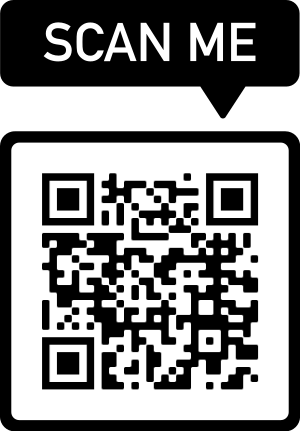 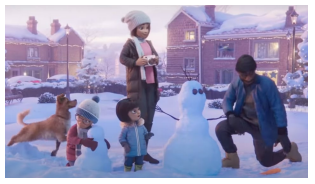 Make some notes on what you see in the advert as you watch it.________________________________________________________________________________________________________________________________________________________________________________________________________________________________________What is the main idea o this advert?________________________________________________________________________________________________________________________________________________________________________________________________________________________________________________________________________________________ Who are the characters in the advert?______________________________________________________________________________________________________________________Do you like this advert? Give your reasons for your answer.___________________________________________________________________________________________________________________________________________________________________________________________________________________________________________________________________________________________________________________________________________ Stop the video at 24 seconds How do you think the man is feeling? ________________________________________________________________________________________________________________________________Why do you think he is feeling this way? ________________________________________________________________________________________________________________________Stop the video at 1 minute 10 seconds What do you think the relationship is between these characters? _______________________________________________________________________________________________________________________Stop the video at 2 minute 17 seconds. Why is the man upset? ___________________________________________________________________________________ ____________________________Stop the video at 2 minutes 54 seconds What message is being shown? ________________________________________________________________________________________________________________________Stop the video at 3 minutes 10 seconds Write 4 different emotions you saw in this advert • _____________________________ • _____________________________ • _____________________________ • _____________________________